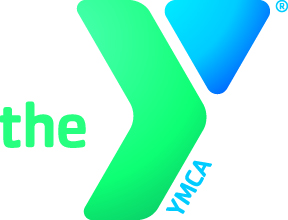 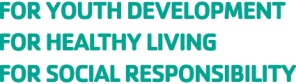 YMCA of DelawareVolunteer Reference SheetVolunteer: _____________________________________________	       References Checked By:______________________Employer Reference / Personal Reference			Date of Conversation: ____________Contact Name: ______________________________		Phone Number: ____________________Relationship:  __________    Time Known Individual:  ________	  	Safe w/ children:  YES     NOComments:  ________________________________________________________________________________________________________________________________________________________________________________________________________________________________________________________________Family Reference / Personal Reference			Date of Conversation: ____________Contact Name: ______________________________		Phone Number: ____________________Relationship:  __________    Time Known Individual:  ________	  	Safe w/ children:  YES     NOComments:  ________________________________________________________________________________________________________________________________________________________________________________________________________________________________________________________________Family Reference / Personal Reference			Date of Conversation: ____________Contact Name: ______________________________		Phone Number: ____________________Relationship:  __________    Time Known Individual:  ________	  	Safe w/ children:  YES     NOComments:  ________________________________________________________________________________________________________________________________________________________________________________________________________________________________________________________________